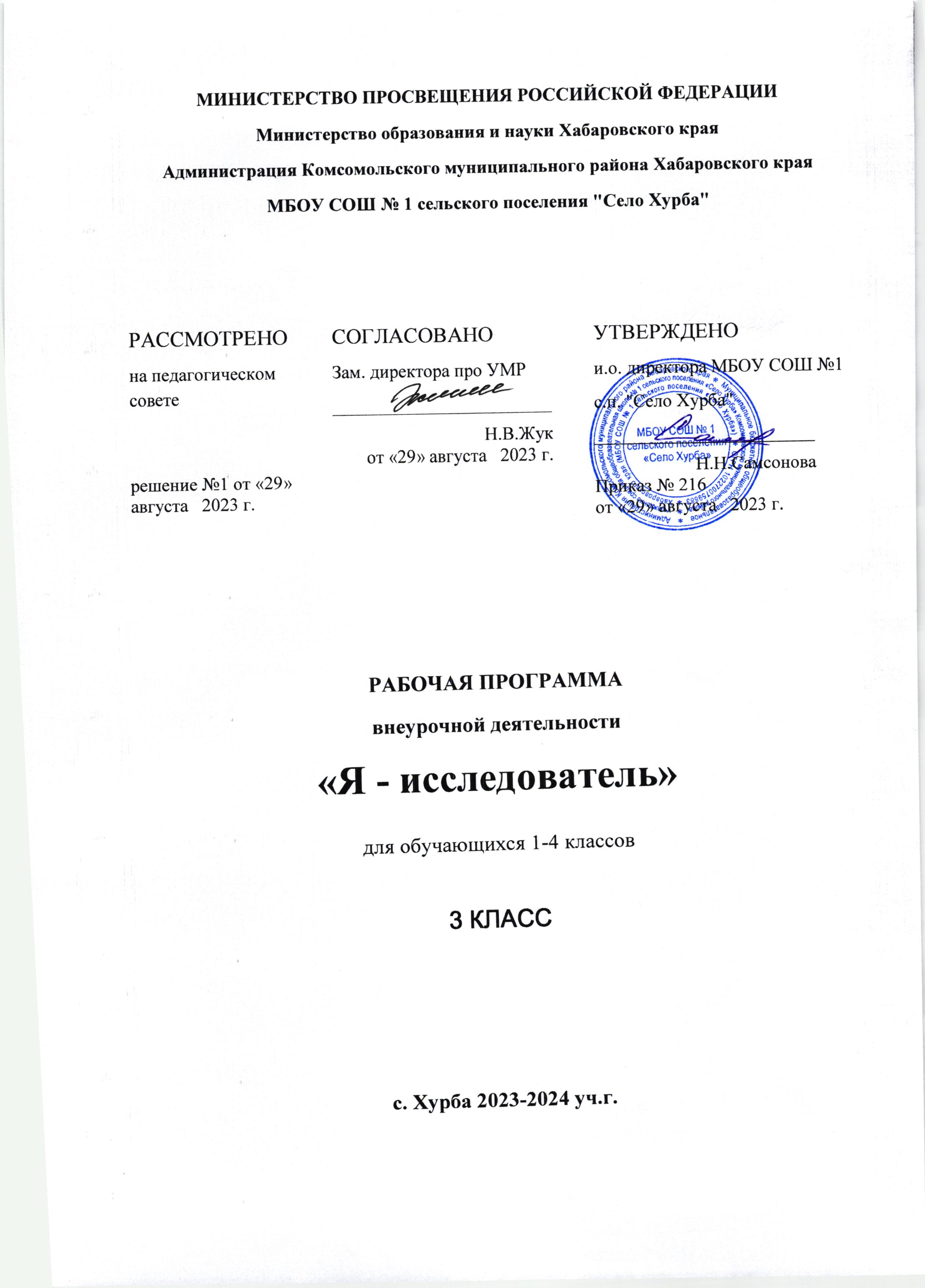 ПОЯСНИТЕЛЬНАЯ ЗАПИСКАРабочая программа внеурочной деятельности курса «Я - исследователь» разработана для обучающихся 3 класса. Курс реализуется в рамках общеинтеллектуального направления внеурочной деятельности. Рабочая программа по курсу «Я - исследователь» составлена на основе федерального государственного образовательного стандарта, с учетом авторской  «Программы исследовательского обучения младших школьников» А.И. Савенкова (Савенков А.И. Методика исследовательского обучения младших школьников. )Выбор данной авторской программы и учебно-методического комплекса обусловлен тем, что исследовательская деятельность является средством освоения действительности и его главные цели – установление истины, развитие умения работать с информацией, формирование исследовательского стиля мышления. Особенно это актуально для учащихся начальной школы, поскольку именно на этом этапе учебная деятельность является ведущей и определяет развитие главных познавательных особенностей развивающейся личности. Результатом этой деятельности является формирование познавательных мотивов, исследовательских умений, субъективно новых для учащихся знаний и способов деятельности.   Исследовательская практика ребенка интенсивно может развиваться в сфере дополнительного образования на внеклассных и внеурочных занятиях. Исследовательская деятельность позволяет привлекать к работе разные категории участников образовательного процесса (учащихся, родителей, учителей), создает условия для работы с семьей, общения детей и взрослых, их самовыражения и самоутверждения, развития творческих способностей, предоставляет возможность для отдыха и удовлетворения своих потребностей.Цель курса: -трансформация процесса развития интеллектуально-творческого потенциала личности ребенка путем совершенствования его исследовательских способностей в процесс саморазвития.Задачи курса:- развивать познавательные потребности младших школьников;- развивать познавательные способности младших школьников;- обучать детей младшего школьного возраста специальным знаниям, необходимым для проведения самостоятельных исследований;- формировать и развивать у детей умения и навыки исследовательского поиска;- формировать представления об исследовательском обучении как ведущем способе учебной деятельности.Ключевой идеей курса является реализация педагогической идеи формирования у младших школьников умения учиться – самостоятельно добывать и систематизировать новые знания. В этом качестве программа обеспечивает реализацию следующих принципов:- непрерывность дополнительного образования как механизма полноты и целостности образования в целом;- развития индивидуальности каждого ребенка в процессе социального самоопределения в системе внеурочной деятельности;- системность организации учебно-воспитательного процесса;- раскрытие способностей и поддержка одаренности детей.ОБЩАЯ  ХАРАКТЕРИСТИКА ПРЕДМЕТА    Изучение практики использования в образовательных целях методов самостоятельного исследовательского поиска детей убеждает в том, что современный подход к решению этой задачи страдает некоторой односторонностью. Большинство современных образовательных технологий исследовательского обучения учащихся предполагают лишь различные варианты включения ребенка в собственную исследовательскую практику.  Никакого исследования не проведет ни младший школьник, ни учащийся неполной средней школы, ни старшеклассник, если их этому специально не обучать. Эффективен в этом плане специальный тренинг по развитию исследовательских способностей учащихся. Любая учебная деятельность   требует особой системы поддержки и контроля качества. Она предполагает разработку содержания, форм организации и методов оценки результатов.Программа учебно-исследовательской деятельности учащихся включает три относительно самостоятельных подпрограммы:Подпрограмма «Тренинг». Специальные занятия по приобретению учащимися специальных знаний и развитию умений и навыков исследовательского поиска.Подпрограмма «Исследовательская практика». Проведение учащимися самостоятельных исследований и выполнение творческих проектов. Подпрограмма «Мониторинг». Содержание и организация мероприятий, необходимых для управления процессом решения задач исследовательского обучения (мини-курсы, конференции, защиты исследовательских работ и творческих проектов и др.).Общая характеристика содержания подпрограммПодпрограмма «Тренинг»В ходе тренинга развития исследовательских способностей учащиеся должны овладеть специальными знаниями, умениями и навыками исследовательского поиска: видеть проблемы;ставить вопросы;выдвигать гипотезы;давать определение понятиям;классифицировать;наблюдать;проводить эксперименты;делать умозаключения и выводы;структурировать материал;готовить тексты собственных докладов;объяснять, доказывать и защищать свои идеи. Подпрограмма «Исследовательская практика». Основное содержание работы - проведение учащимися самостоятельных исследований и выполнение творческих проектов. Эта подпрограмма выступает в качестве основной,  центральной. Занятия в рамках этой подпрограммы выстроены так, что степень самостоятельности ребенка в процессе исследовательского поиска постепенно возрастает. Подпрограмма «Мониторинг»Основное содержание работы - презентация результатов собственных исследований, овладение умениями аргументировать собственные суждения.Содержание программы данного курса опирается на такие предметы как риторика, информатика и ИКТ, окружающий мир, технологияМетод проектов не является принципиально новым в педагогической практике, но вместе с тем его относят к педагогическим технологиям XXI века. Специфической особенностью занятий проектной деятельностью является их направленность на обучение детей элементарным приёмам совместной деятельности в ходе разработки проектов. Следует учитывать отсутствие у первоклассников навыков совместной деятельности, а также возрастные особенности детей данной группы. В связи с этим занятия составлены с учётом постепенного возрастания степени самостоятельности детей, повышения их творческой активности. Большинство видов работы, особенно на первых уроках цикла, представляет собой новую интерпретацию уже знакомых детям заданий. В дальнейшем они всё больше приобретают специфические черты собственно проектной деятельности. Несложность проектов обеспечивает успех их выполнения и является стимулом, вдохновляющим ученика на выполнение других, более сложных и самостоятельных проектов.Современное образование играет важную роль, как в практической, так и в духовной жизни общества. Он меняется все более быстрыми темпами. Практика использования методов исследовательского обучения в основном учебном процессе современной российской школы находит все большее применение. Учителя все чаще стремятся предлагать задания, включающие детей в самостоятельный творческий, исследовательский поиск. Однако возможности использования методов проведения самостоятельных исследований и создания детьми собственных творческих проектов в учебном процессе существенно ограничены действующими образовательно-культурными традициями.  Их смена  - дело, требующее длительного времени, а также новых теоретических и методических решений.  Пока этого не произошло, исследовательская практика ребенка интенсивно развивается в сфере дополнительного образования на внеклассных и внеурочных занятиях. Проект учащегося – это дидактическое средство активизации познавательной деятельности, развития креативности и одновременно формирование определенных личностных качеств, которые ФГОС  определяет как результат освоения основной образовательной программы начального общего образования.Таким образом, практическая сторона программы начального общего образования по курсу «Я – исследователь» связана с  формированием компетентностных способов деятельности, духовная  - с нравственным развитием человека и воспитанием личности гражданина России.Новизна. Логика построения программы обусловлена системой последовательной работы по овладению учащимися основами исследовательской деятельности: от осмысления сути исследовательской деятельности, от истоков научной мысли и теории, от творческой и уникальной деятельности выдающихся ученых – к изучению составных частей исследовательской деятельности. Необходимо, чтобы занятия курса побуждали к активной мыслительной деятельности, учили наблюдать понимать, осмысливать причинно-следственные связи между деятельностью человека и наукой, тем самым вырабатывать собственное отношение к окружающему миру.  Теоретические и практические занятия способствуют развитию устной коммуникативной и речевой компетенции учащихся, умениям: - вести устный диалог на заданную тему; - участвовать в обсуждении исследуемого объекта или собранного материала; - участвовать в работе конференций, чтений. - участвовать в работе конференций, чтений. Предполагаемая программа учебно-исследовательской деятельности учащихся включает три относительно самостоятельные подпрограммы:- тренинг исследовательских способностей;- самостоятельная исследовательская практика;- мониторинг исследовательской деятельностиРабота над проектом предваряется необходимым этапом — работой над темой, в процессе которой детям предлагается собирать самую разную информацию по общей теме. При этом учащиеся сами выбирают, что именно они хотели бы узнать в рамках данной темы. При дальнейшей работе над проектами составленная общая энциклопедия или картотека может служить одним из основных источников информации по теме.При организации процесса обучения в рамках данной программы  предполагается применение следующих педагогических технологий обучения: проектный метод обучения, проблемно-диалогическая, технология КСО, деятельностный метод обучения.Промежуточная аттестация проводится в соответствии с Уставом ОУ  в форме защиты проектов проектно-исследовательских работ.МЕСТО ПРЕДМЕТА В УЧЕБНОМ ПЛАНЕПрограмма рассчитана на 34 часа. Изучение курса ведется в виде систематических внеурочных занятий с использованием современных технических средств обучения, наглядных пособий.ЛИЧНОСТНЫЕ, МЕТАПРЕДМЕТНЫЕ И ПРЕДМЕТНЫЕ РЕЗУЛЬТАТЫ ИЗУЧЕНИЯ КУРСАЛичностными результатами изучения курса  является формирование следующих умений: - Определять и высказывать под руководством педагога самые простые общие для всех людей правила поведения при сотрудничестве (этические нормы).- В предложенных педагогом ситуациях общения и сотрудничества, опираясь на общие для всех простые правила поведения,  делать выбор, при поддержке других участников группы и педагога, как поступить.Метапредметными результатами изучения курса  являются формирование следующих универсальных учебных действий (УУД). Регулятивные УУД:- Определять и формулировать цель деятельности   с помощью учителя. - Проговаривать последовательность действий  . - Учиться высказывать своё предположение (версию) на основе работы с иллюстрацией рабочей тетради.- Учиться работать по предложенному учителем плану.- Учиться отличать верно выполненное задание от неверного. -Учиться совместно с учителем и другими учениками давать эмоциональную оценку деятельности товарищей. Познавательные УУД:- Ориентироваться в своей системе знаний: отличать новое от уже известного с помощью учителя. - Делать предварительный отбор источников информации: ориентироваться  в учебнике (на развороте, в оглавлении, в словаре).- Добывать новые знания: находить ответы на вопросы, используя учебник, свой жизненный опыт и информацию, полученную от учителя. - Перерабатывать полученную информацию: делать выводы в результате  совместной  работы всего класса.- Перерабатывать полученную информацию: сравнивать и группировать - Преобразовывать информацию из одной формы в другую: составлять исследовательские  модели - Коммуникативные УУД:- Донести свою позицию до других: оформлять свою мысль в устной и письменной речи (на уровне одного предложения или небольшого текста).- Слушать и понимать речь других.- Читать и пересказывать текст.- Совместно договариваться о правилах общения и поведения в школе и следовать им.- Учиться выполнять различные роли в группе (лидера, исполнителя, критика).Формы и виды контроляТекущий: индивидуальная работа, ответы на вопросы, тренинги, игры-исследования, практические занятия.Итоговый: выступление  на мини-конференции, защита проектов. Основные требования к уровню подготовки учащихся предполагает позитивное отношение детей к базовым ценностям общества, в частности к образованию и самообразованию.  Результат проявляется в активном использовании школьниками метода проектов, самостоятельном выборе тем (подтем) проекта, приобретении опыта самостоятельного поиска, систематизации и оформлении интересующей информацииСодержание занятий Тема 1. Что такое исследование? - 1ч Знания, умения и навыки, необходимые в исследовательском поиске.Знать исследовательские способности, пути их развития.Уметь находить значимые личностные качества исследователя.Тема 2-3. Как задавать вопросы? – 2 чЗадания на развитие  умений и навыков, необходимых в исследовательском поиске.  Как задавать вопросы,  подбирать вопросы по теме исследования.Тема 4-5. Как выбрать тему исследования?Понятие «тема исследования». Задания на развитие речи, аналитического мышления. Игра на развитие наблюдательности.Тема 6. Учимся выбирать дополнительную литературу(экскурсия в библиотеку).  – 1ч.Экскурсия в библиотеку. Научить выбирать литературу на тему.Тема 7-8. Библиотечное занятие «Знакомство с информационными справочниками» (продолжение темы «Учимся выбирать дополнительную литературу»)- 2ч.Экскурсия в библиотеку. Научить выбирать литературу на тему.Тема 9-10. Наблюдение как способ выявления проблем. – 2ч.Способствовать развитию наблюдательности через игру «Поиск». Развивать умение находить предметы по их описанию, назначению, др.Тема 11-12. Совместное или самостоятельное планирование выполнения практического задания.- 2 ч.Учить составлять план для выполнения задания (алгоритм). Развивать речь учащихся. Формировать умение работать самостоятельно и в коллективе.Тема 13-14. Выдвижение идеи (мозговой штурм). Развитие умения видеть проблемы.- 2ч.Знакомство с понятием «проблема». Развивать речь, умение видеть проблему. Тема 15-16. Постановка вопроса (поиск гипотезы). Формулировка предположения (гипотезы. – 2ч.Учить в игровой форме выявлять причину и следствие.Развивать умение правильно задавать вопросы. Тема 17-18. Развитие умения выдвигать гипотезы. Развитие умений задавать вопросы.- 2ч.Выдвижение гипотез. Развивать умение правильно задавать вопросы. Тема 19. Экскурсия как средство стимулирования исследовательской  деятельности детей.- 1ч.Заочная экскурсия в прошлое. Тема 20-21. Обоснованный выбор способа выполнения задания.- 2ч.Уметь мотивировать свой выбор. Учиться отстаивать свою точку зрения. Аргументы.Тема 22-23. Составление аннотации к прочитанной книге, картотек.- 2ч.Понятие «аннотация». Выбор книги по интересам. Составление карточек по прочитанной книге.Тема 24-25. Учимся выделять главное и второстепенное. Как делать схемы?- 2ч.Учиться строить схемы «Дерево Паук». Тема 26-27. Методика проведения самостоятельных исследований. – 2ч.Практическая работа. Игра «Найди задуманное слово».Тема 28. Коллективная игра-исследование.- 1ч.Игра-исследование «Построим дом, чтоб жить в нём».Тема 29-30. Индивидуальные творческие работы на уроке по выбранной тематике. – 2ч.Самостоятельная работа учащихся над проектом. Подготовка выставки творческих работ.Тема 31-33. Выставки творческих работ –  средство стимулирования проектной деятельности детей.- 3ч.Выставка творческих работ. Презентации проектов учащимися.Тема 34. Анализ исследовательской деятельности.- 1ч.Подведение итогов исследовательской деятельности учащихся.  Работа над умением анализировать и делать выводы.Тематическое планирование   (34 часа)МАТЕРИАЛЬНО-ТЕХНИЧЕСКОЕ ОБЕСПЕЧЕНИЕ КУРСА1) Наличие кабинета с хорошим освещением.2) Столов и стульев по количеству детей, размерами по возрасту.3) Стенды для оформления детских работ.4) Доска.5) Инструменты и материалы для работы.6) Музыкальный фонд (классика).6) Проектор.Список литературы:1)Детские энциклопедии, справочники и другая аналогичная литература.2)Савенков А.И. Методическое пособие: «Методика исследовательского обучения младших школьников». - Самара: издательский дом «Федоров»: Издательство «Учебная литература», 2011 г.3)Савенков А.И. Рабочая тетрадь для младших школьников «Я – исследователь». - Самара: издательский дом «Федоров»: Издательство «Учебная литература», 2010 г.4)Савенков А.И. Развитие логического мышления. 7-8 лет. Самара: Издательский дом «Федоров»: Издательство «Учебная литература», 2010. 5)Савенков А.И. Развитие творческого мышления. 6-7 лет. Самара: Издательский дом «Федоров»: Издательство «Учебная литература», 2011.6)Савенков А.И. Развитие творческого мышления. 7-8 лет. Самара: Издательский дом «Федоров»: Издательство «Учебная литература», 2011.7)Сизова Р.И., Селимова Р.Ф. Учусь создавать проект: Методическое пособие для 3 класса /Р.И. Сизова, Р.Ф. Селимова. – М.: Издательство РОСТ, 2013. – 117 с.8)Сизова Р.И., Селимова Р.Ф. Учусь создавать проект: Рабочие тетради для 3 класса: В 2-х частях. – М.: Издательство РОСТ, 2013. – 56сКАЛЕНДАРНО-ТЕМАТИЧЕСКОЕ ПЛАНИРОВАНИЕ  (34 часа)№ п/пТема занятияКол-во часов1Что такое исследование?12-3Как задавать вопросы?24-5Как выбрать тему исследования?26Учимся выбирать дополнительную литературу (экскурсия в библиотеку)17-8Библиотечное занятие «Знакомство с информационными справочниками» (продолжение темы «Учимся выбирать дополнительную литературу»)29-10Наблюдение как способ выявления проблем.211-12Совместное или самостоятельное планирование выполнения практического задания213-14Выдвижение идеи (мозговой штурм). Развитие умения видеть проблемы.215-16Постановка вопроса (поиск гипотезы). Формулировка предположения (гипотезы)217-18Развитие умения выдвигать гипотезы. Развитие умений задавать вопросы.219Экскурсия как средство стимулирования исследовательской  деятельности детей120-21Обоснованный выбор способа выполнения задания222-23Составление аннотации к прочитанной книге, картотек224-25Учимся выделять главное и второстепенное. Как делать схемы?226-27Методика проведения самостоятельных исследований. Коллективная игра-исследование.228-30Индивидуальные творческие работы на уроке по выбранной тематике331-33Выставки творческих работ –  средство стимулирования проектной деятельности детей.334Анализ исследовательской деятельности. Подведение итогов работы. Анализ своей проектной деятельности.1Итого:  34 часаИтого:  34 часаИтого:  34 часа№ п/пТема занятияКол-вочасовДата 1Что такое исследование?12Как задавать вопросы?13Как задавать вопросы?14Как выбрать тему исследования?15Как выбрать тему исследования?16Учимся выбирать дополнительную литературу (экскурсия в библиотеку)17Библиотечное занятие. 18Знакомство с информационными справочниками. (продолжение темы «Учимся выбирать дополнительную литературу»)19Наблюдение как способ выявления проблем.110Наблюдение .111Совместное или самостоятельное планирование выполнения практического задания.112Самостоятельное планирование выполнения практического задания.113Выдвижение идеи (мозговой штурм). Развитие умения видеть проблемы.114Развитие умения видеть проблемы.115Постановка вопроса (поиск гипотезы). 116Формулировка предположения (гипотезы)117Развитие умения выдвигать гипотезы. 118Развитие умений задавать вопросы.119Экскурсия как средство стимулирования исследовательской  деятельности детей120Обоснованный выбор способа выполнения задания.121Обоснованный выбор способа выполнения задания.122Составление аннотации к прочитанной книге, картотек123Составление аннотации к прочитанной книге, картотек124Учимся выделять главное и второстепенное. 125Как делать схемы?126Методика проведения самостоятельных исследований. 127Коллективная игра-исследование.128Индивидуальные творческие работы на уроке по выбранной тематике.129Индивидуальные творческие работы на уроке по выбранной тематике.130Индивидуальные творческие работы на уроке по выбранной тематике.131Выставки творческих работ –  средство стимулирования проектной деятельности детей.132Выставки творческих работ –  средство стимулирования проектной деятельности детей.133Выставки творческих работ –  средство стимулирования проектной деятельности детей.134Анализ исследовательской деятельности. Подведение итогов работы. Анализ своей проектной деятельности.1Итого:  34 часаИтого:  34 часаИтого:  34 часа